Temat: Ulubione  zabawkiCel ogólny: -rozwijanie sprawności manualnej. Cel operacyjny: Dziecko: -wycina nożyczkami-wykonuje wyklejankę. Zabawa ruchowo-naśladowcza Rób tak jak ja. Dzieci naśladują sposób poruszania się rodzica, np. wykonują podskoki, bieg, marsz, chodzą jak kaczka... Dziś chciałabym zaproponować dzieciom  zabawy manualne które usprawniają i przygotowują dziecko do nauki  przyszłej nauki pisania w szkole.Potrzebne będą : kartki papieru białe, kolorowe, kredki, pisaki, nożyczki, taśma klejąca lub mocująca (żeby przykleić dziecku kartkę do stołu żeby się nie ruszała) kolorowanka, guziki, spinacze w pojemnikuLink do filmiku z zabawami:https://www.youtube.com/watch?v=28F0AsKLdkIĆwiczenia manualne – mają na celu usprawnienie małych ruchów ręką: dłoni, nadgarstka i palców: ( można pobawić się z dzieckiem w dowolnym czasie)Mocne zaciskanie dłoni (wzmacnia chwyt, poprawia napięcie mięśniowe).Krążenia dłoni: wyciągniętych w bok, stykających się, ułożonych równolegle (młynek)Dociskanie złożonych dłoni do siebie (ręce zgięte w łokciach) – policzyć do 3 i rozluźnić (powtórzyć 10 razy).Wymachy dłoni (pożegnanie, odganianie muchy itp.).Robienie kul z papieru, rzucanie kulami do celu.Ściskanie w dłoni piłeczek różnej wielkości i twardości.Zwijanie apaszek, chusteczek, nawijanie włóczki, sznurka na kłębek.Nakładanie zabawek na patyk, sznurek.Lepienie (z plasteliny, ciasta) zwierząt, ludzików, wałeczków, kulek, liter, cyfr itp.Kalkowanie, wydzieranie, cięcie nożyczkami, zabawy z gliną, masą solną, stemplowanie.Darcie gazet, papierów; składanie papieru (orgiami).Wykorzystanie szablonów, obrysowywanie figur geometrycznych, wypełnianie konturów kreskami: poziomymi, pionowymi, skośnymi.Przypinanie i zdejmowanie klipsów bieliźnianych np. na brzegu zeszytu (z kciuk przeciwstawny wobec palca wskazującego i środkowego), po 10 klipsów na każdą rękę.Szycie w kartonie, po śladzie, przyszywanie guzików, przewlekanie sznurowadeł.Wzmacnianie chwytu pisarskiego. Dziecko silnie przyciska do siebie trzy palce (kciuk, wskazujący i środkowy), odlicza do 3 i rozluźnia z szerokim rozpostarciem dłoni.„Spacery” palcami po stole. Naśladowanie gry na pianinie, pisania na maszynie, odtwarzanie rytmu deszczu.wkładanie i wyjmowanie przedmiotów dużych, małych,nakładanie zabawek na patyk, sznurek,układanie układanek płaskich(geometryczne, obrazkowe), klockowe, wtyczkowe: na wzorze, według wzoru i bez wzoru (z pamięci lub z domysłu),składanie zabawek z oddzielnych części,budowanie z klocków budowli,układanie szlaczków z elementów mozaiki według określonego wzoru,malowanie farbami z uwzględnieniem porównań, zestawień mieszania barw, stopnia ich nasycenia,wyszukiwanie w woreczku liter, cyfr, bez kontroli wzroku,przeciąganie liny,wkręcanie żarówek,odpychanie się dłońmi w różnych pozycjach,przesypywanie ziaren,zabawa pacynkami,gra w łapki,wałkowanie ciasta,wkładanie do pojemnika po jajkach różnych przedmiotów.Moja ulubiona zabawka – wyklejanie kolorowym papierem. 1. Zabawa z wykorzystaniem rymowanki. Dzieci naśladują ruchy zabawek (wymyślone) wymienionych w rymowance. Miś, laleczka, samochodzik, układanka i piłeczka, rzeczy te to są zabawki – potrzebne dla dziecka. 2. Ćwiczenia rąk. Rodzic mówi, że przed pracą plastyczną dzieci muszą poćwiczyć ręce. Pokazuje różne ruchy, a dzieci je naśladują. Np. * uderzanie kolejno każdym palcem jednej i drugiej ręki o podłogę* stykanie się kolejnych palców jednej ręki z kciukiem drugiej ręki, potem – z palcami: wskazującym, środkowym, serdecznym i małym * robienie określonej liczby piąstek * naśladowanie gry na pianinie...3. Zapoznanie ze sposobem wykonania prac. Dzieci wybierają sobie rysunek swojej ulubionej zabawki (drukuje rodzic) i kolorowy papier którym wykleją zabawkę.  Dzieci na początku  muszą podrzeć papier na małe kawałki częściowo wyklejają rysunek kolorowym papierem, a mniejsze elementy kolorują. Trzeba pamiętać że smarujemy klejem mały fragment obrazka naklejamy papierki i tak powtarzamy do uzupełnienia całości.Poniżej zamieszczam przykładowe karty zabawek  do wydrukuMilej zabawy : )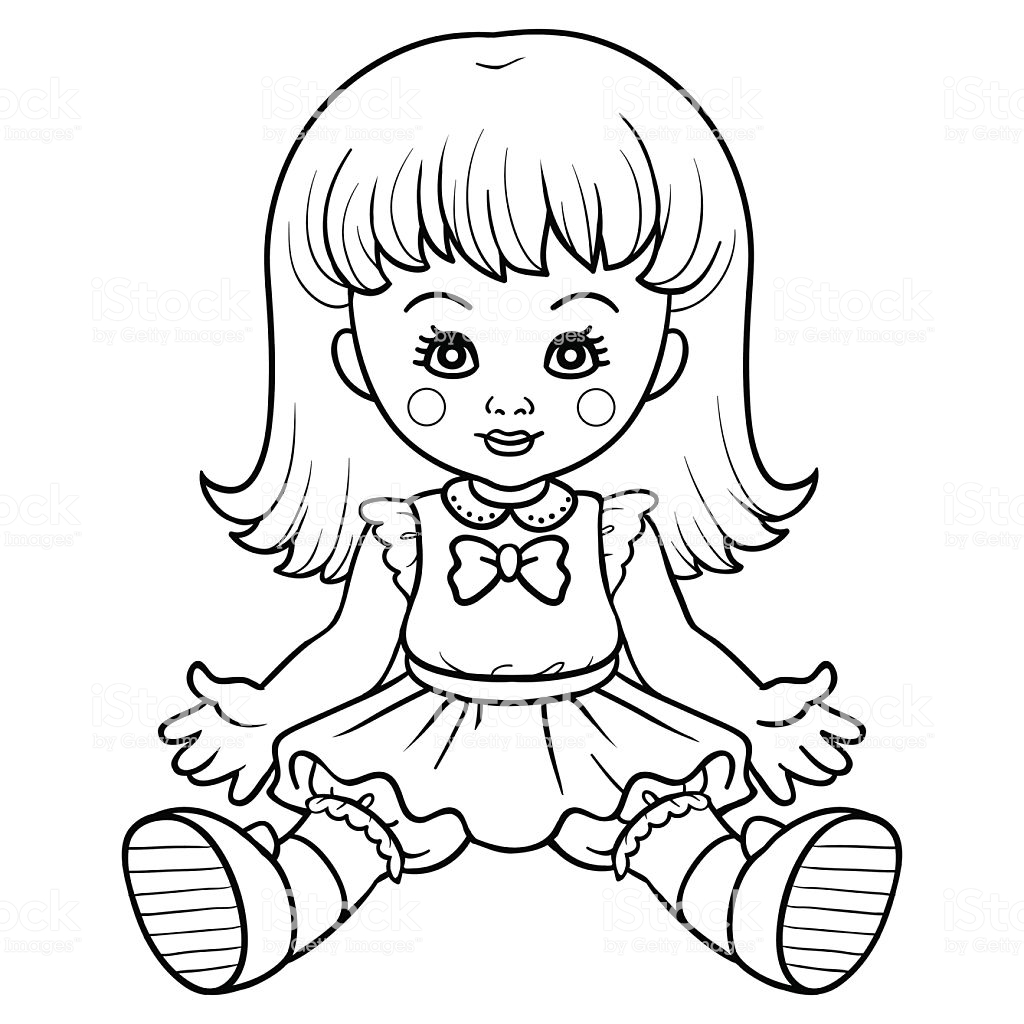 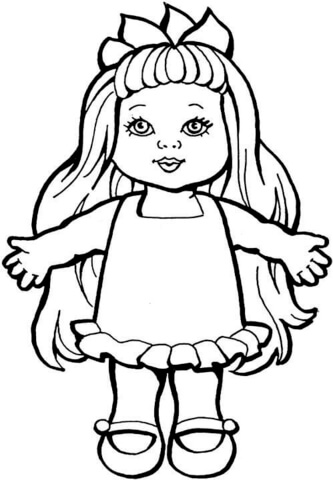 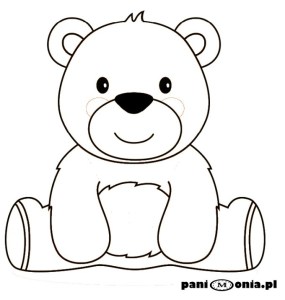 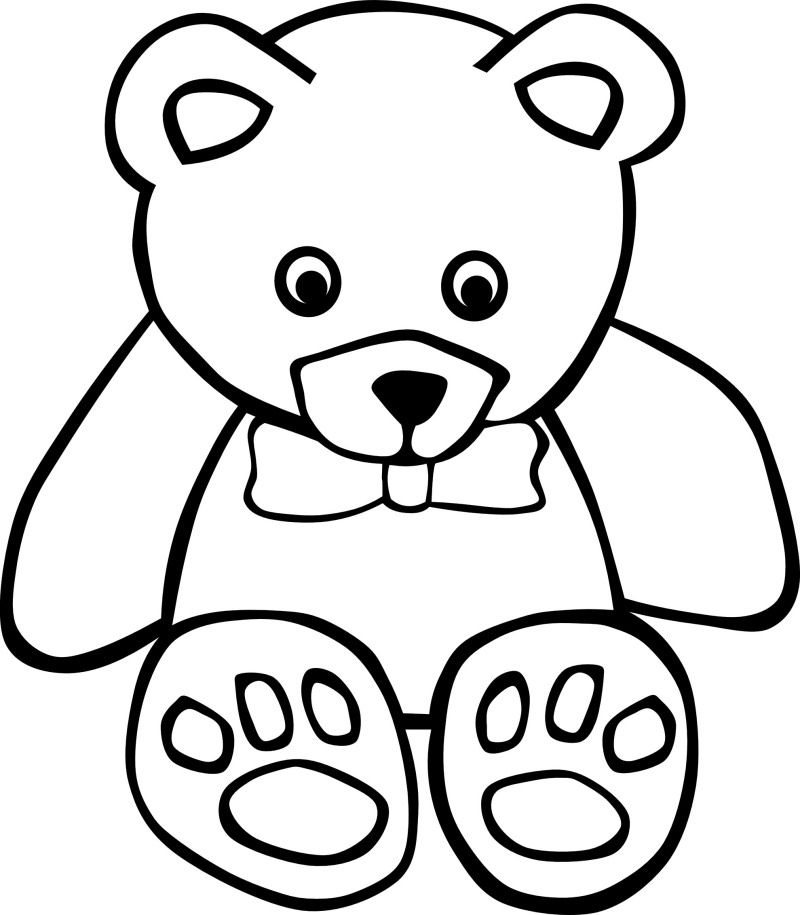 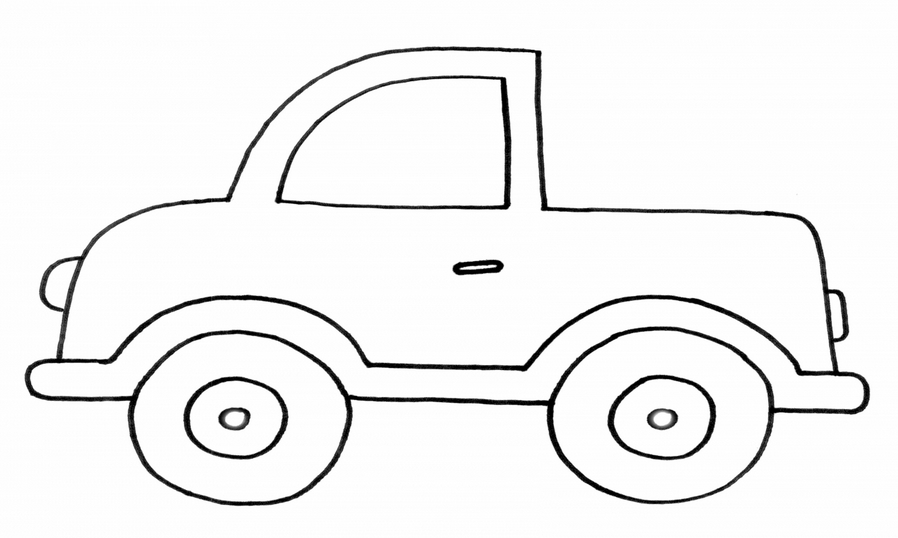 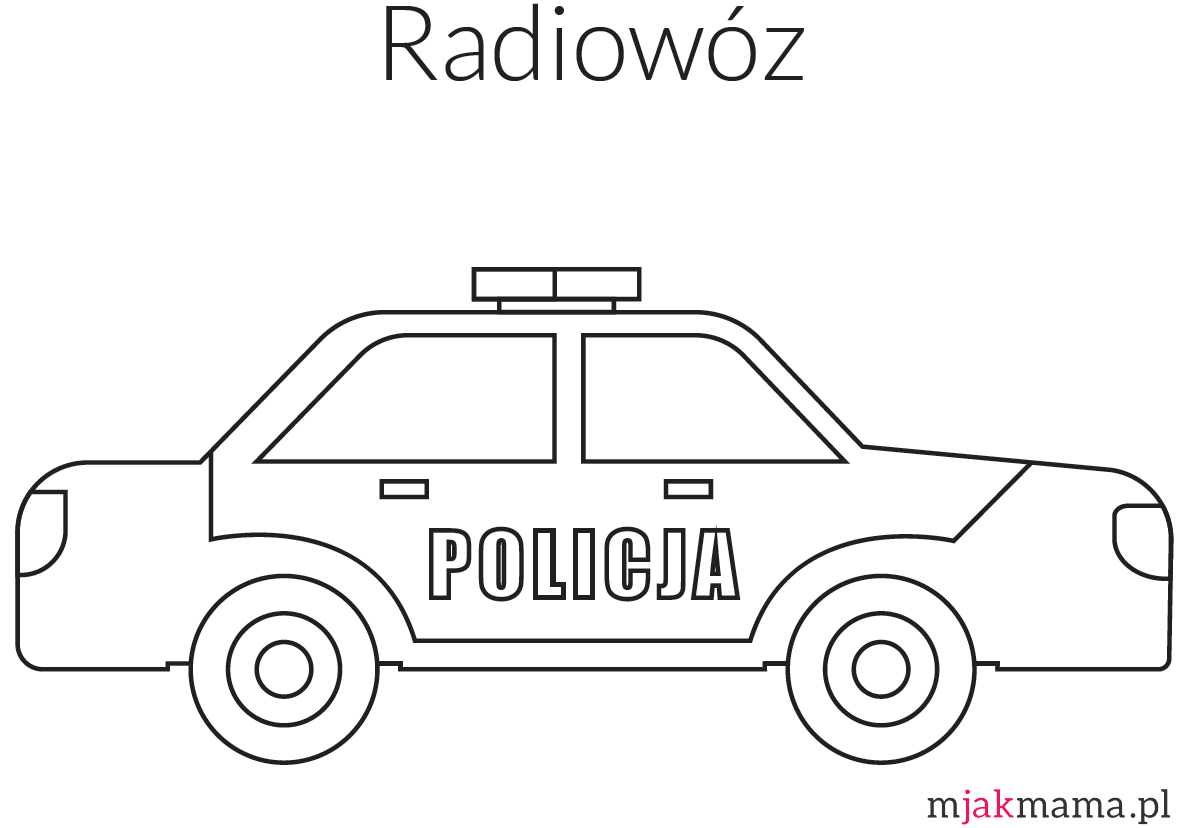 